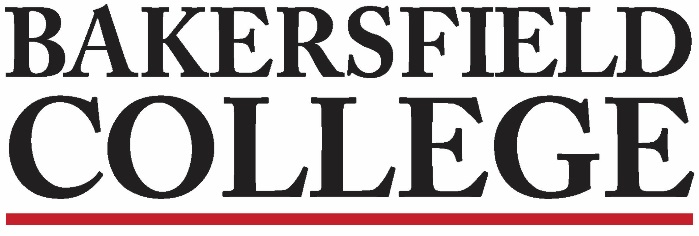 Accreditation and Institutional Quality (AIQ) CommitteeJanuary 25, 20223:00 to 4:00 ZoomAgendaAIQ Members: Grace Commiso, Jessica Wojtysiak, Kristin Rabe, Sondra Keckley, Kimberly Nickell, Jonathan Brown, Talita Pruett, Jason Stratton, Laura Miller, Kim Arbolante, Patsy Garcia, Lindsay Ono, Sheila Fuller, Regina Rivera, Jennifer Achan, Tom MoranApproval of Minutes 11/233 minutesChair Report: Grace and Jessica 2 minutesAssessment Report: ILO #2 Subgroup Presentation10 minutesProgram Review Report: Kim5 minutesMidterm Team Update: Jason & Leo10 minutesSurvey Results: Patsy20 minutes